Kraków, 26 stycznia 2021 r.Instytut Fizyki Jądrowej im. Henryka NiewodniczańskiegoPolskiej Akademii Naukogłasza konkurs na stanowisko adiunkt Zakładzie Spektroskopii Stosowanej /NZ53/Oddziału Badań Interdyscyplinarnych /NO5/.Zakres zadań:Osoba zatrudniona na tym stanowisku będzie brała udział w projekcie dedykowanym rozwijaniu metody chronoskopii rentgenowskiej w Zakładzie Spektroskopii Stosowanej. W ramach projektu, kandydat będzie mieć możliwość pracy w zakresie promieniowania rentgenowskiego na laserach na swobodnych elektronach oraz pracować z technikami spektroskopowymi dedykowanymi diagnostyce ultra krótkich impulsów promieniowania rentgenowskiego. Osoba zatrudniona na tym stanowisku będzie także zaangażowana w realizacji innych projektów doktoranckich/magisterskich prowadzonych w zespole Zakładu Spektroskopii Stosowanej. Prowadzenie badań w zakresie diagnostyki impulsów promieniowania rentgenowskiego oraz opis z wykorzystaniem modeli teoretycznych. Przygotowywanie publikacji, prezentacja wyników na konferencjach międzynarodowych. Uczestnictwo w eksperymentach w kraju i zagranicą w centralnych ośrodkach badawczych (3-4 tygodniowe wyjazdy w roku).Wymagania: Stopień doktora z fizyki, chemii lub inżynierii materiałów;Doświadczenie w analizie danych eksperymentalnych;Doświadczenie w pracy z urządzeniami naukowymi;Doświadczenie w pracy przy rozwoju instrumentów naukowych lub technik pomiarowych będzie dodatkowym atutem;Biegła znajomość języka angielskiego (w mowie i piśmie).Mile widziana:Doświadczenie z zakresu diagnostyki femtosekundowych impulsów promieniowania X.Zgłoszenia:Kandydaci proszeni są o nadsyłanie zgłoszeń udziału w konkursie w terminie do 12 lutego 2021 r. z dopiskiem: 
„Konkurs adiunkt NZ53” na adres:Dział Spraw Pracowniczych i Administracyjnych Instytut Fizyki Jądrowej im. H. Niewodniczańskiego PANul. Radzikowskiego 15231-342 Krakówlub w formie elektronicznej na adres: jobs@ifj.edu.plWymagane dokumenty:- list motywacyjny oraz informacje, o których mowa w art. 221 § 1 ustawy z dnia 26 czerwca 1974 r. Kodeks pracy (t.j. Dz.U. z 2019 r., poz. 1040), tj. imię (imiona) i nazwisko, datę urodzenia, dane kontaktowe, wykształcenie, przebieg dotychczasowego zatrudnienia (życiorys), - spis osiągnięć naukowo-badawczych (np. wykaz publikacji, wystąpienia na konferencjach, odbyte staże),- oświadczenie o wyrażeniu zgody na przetwarzanie danych osobowych zawartych w liście motywacyjnym i innych załączonych dokumentach – jeśli w zakresie tych danych zawarte są szczególne kategorie danych, o których mowa w art. 9 ust. 1 RODO, o treści: „Wyrażam zgodę na przetwarzanie moich danych osobowych przez IFJ PAN zawartych w liście motywacyjnym oraz załączonych do niego dokumentach.- kopia dyplomu uzyskania stopnia doktora.Wnioski mogą zawierać także dodatkowe informacje przydatne do oceny kwalifikacji i osiągnięć naukowych kandydata.Nadsyłanie zgłoszeń:Przewidywany termin zatrudnienia:Rodzaj umowy:Liczba wolnych stanowisk:Pytania merytoryczne dotyczące konkursu kierować do:do 12 luty 2021 r.1 marca 2021r. 
na 10 miesięcyumowa 
o pracę;pełny etat1dr hab. Jakub Szlachetko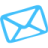 Jakub.Szlachetko@ifj.edu.pl https://www.ifj.edu.pl/kariera/zasady-zatrudniania/ https://www.ifj.edu.pl/kariera/zasady-zatrudniania/ https://www.ifj.edu.pl/kariera/zasady-zatrudniania/ https://www.ifj.edu.pl/kariera/zasady-zatrudniania/ https://www.ifj.edu.pl/kariera/zasady-zatrudniania/